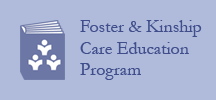 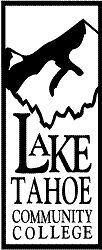 Estimado Padre de Crianza;Estamos felices en poder proveerles talleres envivo por la red usando “zoom”. Para particpar en estos talleres y recibir un certificado tiene que seguir los siguentes requisitos:Descargar la aplicación “zoom” para tener acceso en su dispositivo (computadora, teléfono móvil, ipad o tableta, etc) que tenga cámara y micrófono. No se permite participación por teléfono sin video. Favor de seguir el siguiente enlace (pagina) para descargar la aplicación de “Zoom” a su dispositivo:  https://zoom.us/download No necesita inscribirse/registrarse para una  cuenta  con “zoom” solo tiene que descargar la aplicación de “Zoom” y después tendrá que visitar el enlace que será proveído por el colegio. También tendrá que completar el Formulario de Registro de Participantes con su firma y regresar esta forma a ) kehuxtable@ltcc.edu en 24 horas antes que comience la clase.Si usted esta tomando la clase con otra persona como su pareja o otro adulto, ese adulto también debe de seguir todas los requisitos, reglas, y estar visible en su pantalla durante toda la clase. REQUISITOSUsted debe estar disponible para participar en la clase indicada por la duración completa de la clase. Usted debe de estar  vestido(a) y atento(a) durante la duración de la clase, en un lugar tranquilo sin distracciones, sentado(a) (no acostado(a) ni haciendo otras cosas, caminando etc) donde su cara, no foto, este visible en el video y donde usted pueda conversar y tener interacciones por video usando el teclado para poder escribir sus preguntas y comentarios.Solamente se le esperará 15 minutos a partir de que empieza la clase, después se cierra la clase y no podrá participar. Si Usted esta ausente del salon virtual mas de 10 minutos, sera despedido de la clase y no recibirá crédito o un certificado. Debe de enseñar su identificación oficial del gobierno antes que comienza la clase al personal del colegio. DURANTE LA CLASE VIRTUALTodos pueden ver lo que usted esta haciendo, entonces, necesita estar cociente de sus alrededores y medio ambiente. Favor de no acostarse, descansar o caminar durante el tiempo que esta participando en el taller.Tal como esta prohibido traer niños a las clases en persona, favor de asegurarse que sus hijos, mascotas y otros miembros de la familia o personas que no están registrados para tomar la clases virtual no estén presente durante su clase. Si el cuidado de hijos es un problema para usted, favor de seleccionar una clase donde usted puede participar sin distracciones, molestias ó interrupciones y donde usted esté solo(a).Necesita dar su atención completa durante esta clase importante. Favor de concentrarse, no debe estar trabajando en otras cosas a la vez. Durante la clase, necesita estar en un lugar estable. Durante la clase, no debe de estar conduciendo, caminando, cocinando, haciendo los deberes del hogar (como ayudando a sus hijos con la tarea, etc). También no debe moverse de un cuarto a otro. Debe ser un participante activo durante la clase. Sí le cuesta trabajo usar el teclado para “chatear” favor de tener un papel y lápiz disponible para poder escribir sus respuestas y compartirlas en la pantalla con los otros participantes. 